S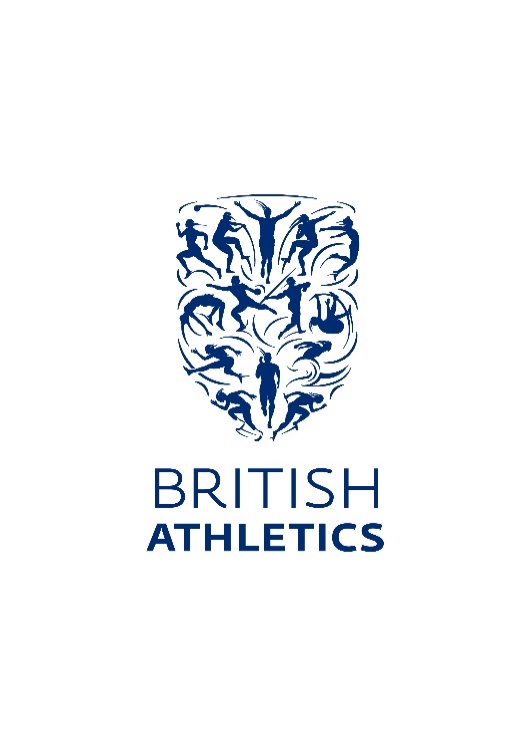 BRITISH & IRISH JUNIOR MOUNTAIN RUNNING CHAMPIONSHIPS LLANBERIS, WALES. SATURDAY 21st SEPTEMBER 2019INTERNATIONAL TEAMS - ENTRY FORM £6.50 per athleteCOUNTRY:  COUNTRY:  JUNIOR MEN – UNDER 17. BORN IN YEARS 2003 & 2004. JUNIOR MEN – UNDER 17. BORN IN YEARS 2003 & 2004. YEAR OF BIRTHNAMEJUNIOR WOMEN - UNDER 17. BORN IN YEARS 2003 & 2004JUNIOR WOMEN - UNDER 17. BORN IN YEARS 2003 & 2004YEAR OF BIRTHNAMEJUNIOR MEN – UNDER 20. BORN IN YEARS 2000, 2001 & 2002JUNIOR MEN – UNDER 20. BORN IN YEARS 2000, 2001 & 2002YEAR OF BIRTHNAMEJUNIOR WOMEN – UNDER 20. BORN IN YEARS 2000, 2001 & 2002JUNIOR WOMEN – UNDER 20. BORN IN YEARS 2000, 2001 & 2002YEAR OF BIRTHNAME